В  январе  исполняется 88 –я годовщина со дня образования Красногвардейского района.Это праздник нескольких поколений тружеников,  каждое из которых вписало свою  страницу в биографию района выдающимися достижениями и яркими именами своих современников. Красногвардейский район обладает высоким экономическим,  научным и производственным потенциалом -  прочной основой для  динамичного развития,  обеспечения достойного уровня жизни населения. Это  результат совместной деятельности рабочих и строителей, учителей и врачей,  работников коммунального хозяйства,  культуры, социальной сферы, предпринимателей – всех, кто отдает свои талант и  творчество  родному  району.Суровые испытания, выпавшие на долю района в годы Великой Отечественной войны,  унесшие жизни многих тысяч красногвардейцев, не сломили его гордого духа. Мы восхищаемся мужеством,  стойкостью, патриотизмом партизан, подпольщиков и солдат – освободителей. И  нам, и будущим поколениям их героический подвиг  будет служить напоминанием о необходимости любой ценой хранить мир и согласие в  нашем общем доме.Сегодня Красногвардейский  район – стабильно развивающийся регион Крыма. Благодаря большому трудолюбию, жизненному оптимизму и неиссякаемой энергии  красногвардейцев с каждым годом возрастает экономический потенциал района, повышается благосостояние его жителей. Живи, мой Красногвардейск, процветай, пусть наши дети  и внуки, отлучившись, всегда возвращаются домой, чтобы сделать тебя еще прекрасней и сильней!Литература о создании района: 1. Готовчиков Н. А. Биюк–Онларский, Тельманский,  Красногвардейский [Текст]: Страницы истории. - Симферополь, 2017.- 372с. 2. Готовчиков Н. Земля Курманская:[Очерк о Красногвардейском районе АРК] / Н.Готовчиков; ред. Л.Н.Миронец, Н.Я.Козлова. – Симферополь, 1995. – 123 с.: ил3. Готовчиков, Н.Звезды и тернии Ильи Егудина[Текст] /Н. Готовчиков. – Симферополь: Доля, 2013. – 304 с.: ил.4. Линевич, В. Седой Курман: Исторический очерк / В. Линевич. – Симферополь.: Доля, 2011. – 120 с.: ил. 5.Янченко И. Зерна правды [Текст]: История Красногвардейского района по страницам газеты «Огни маяка»/ И. Н. Янченко. – Мелитополь, 2013. – 650 с.Красногвардейск – родина  тружеников сельскохозяйственного производства. Некогда пустынная земля  преображена в настоящий оазис плодородия.                                                      1. Пономаренко В.И. Меж высоких хлебов / В.Пономаренко, В. Менванов. – Меж высоких хлебов. – Красногвврдейское: ООО СП ЧИП, 2002. – 102 с. Наш  Красногвардейский район  щедр на талантливых людей. Поэты – земляки района:1. Галушко, Л. На струнах души / Л.Галушко. – Симферополь: Таврия, 2007. – 272 с. 2. Живая вода: [Сборник стихов]. – Симферополь, 1994. – 79 с. 3. Степное зарево:[ Сборник стихов]. – Симферополь: Доля, 2008. – 168 с.Надо мною опрокинулось небо.Подо мною кружит шар земной.         И бескрайний простор полей хлебныхЭто Красногвардейский район -  Регион Крыма – центр степной –   Ты район мой любимый – родной.               Край степной – хлеборобов известных,Весь в оазисах дивных садов.          Край, где дружно живут века вместе      Церковь, Кирха, Мечеть и Костел.                                                  Л.А. Галушко Составил библиограф: Дьякова, О.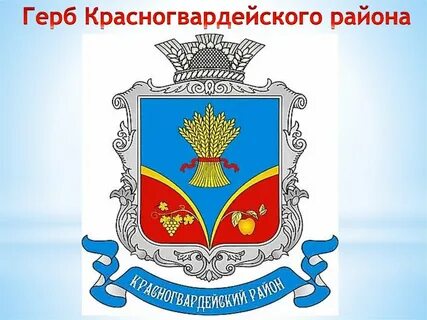 Адрес:297000п. Красногвардейское,ул. Энгельса, 21e-mail: biblioteka.77mail.ruсайт:http://кцбс.рф/ВК:https://vk.com/kr_libтелефон: 2 – 48 – 11 Вас всегда ждётуютная и доброжелательная           атмосфераМБУК «ЦБС» Красногвардейского района РК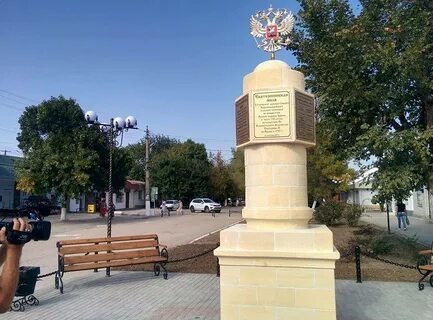 «Этот тихий край мне мил и дорог»К 88 – летию Красногвардейского района